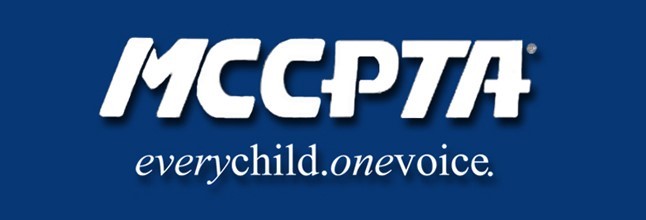 MCCPTA Board of Directors Meeting AgendaOctober 13, 2021 7pm via ZOOM 7:00 pm	CALL TO ORDER; PTA Mission7:05			Approve Agenda; Approve August 2021 minutes; June 2021 summary of BOD 			minutes (as submitted by Cynthia Simonson)7:15 			Informational UpdatesMCCPTA Training Sessions; OLO Study Participation on MCPS Principal Hiring 			Process7:25 pm		Officer ReportsCynthia Simonson, PresidentRodney Peele, Vice President- Educational IssuesRochelle Fink, Vice President- AdministrationCharisse Scott, Vice President- ProgramsLaura Mitchell, Vice President- AdvocacyFrancesco Paganini, Treasurer7:55 pm		Committee Reports8:25 pm		NEW BUSINESSNew Committee Chair approvals:  Andrea Creel, Reflections; Technology Committee, Gail Ratvnitsky SilbergliedNew Cluster Coordinator approval(s):  Nicolas Bassey, Paint Branch ClusterStanding Rules – PTA Conflict of Interest Policies – Yeages Cowan (15 Min)Program Engagement Subcommittee proposal and budget review – Charisse Scott (5 Min)8:55pm 		ANNOUNCEMENTS & ADJOURNMENT